Before Reading:  Briefly scan the assigned text.  Then read the statements and select either agree or disagree.  Write a prediction about what you expect to learn from reading the text.After Reading:  Reflect on the choices you made prior to reading.  Provide an explanation using text evidence to support whether the choice you made prior to reading was correct or incorrect.  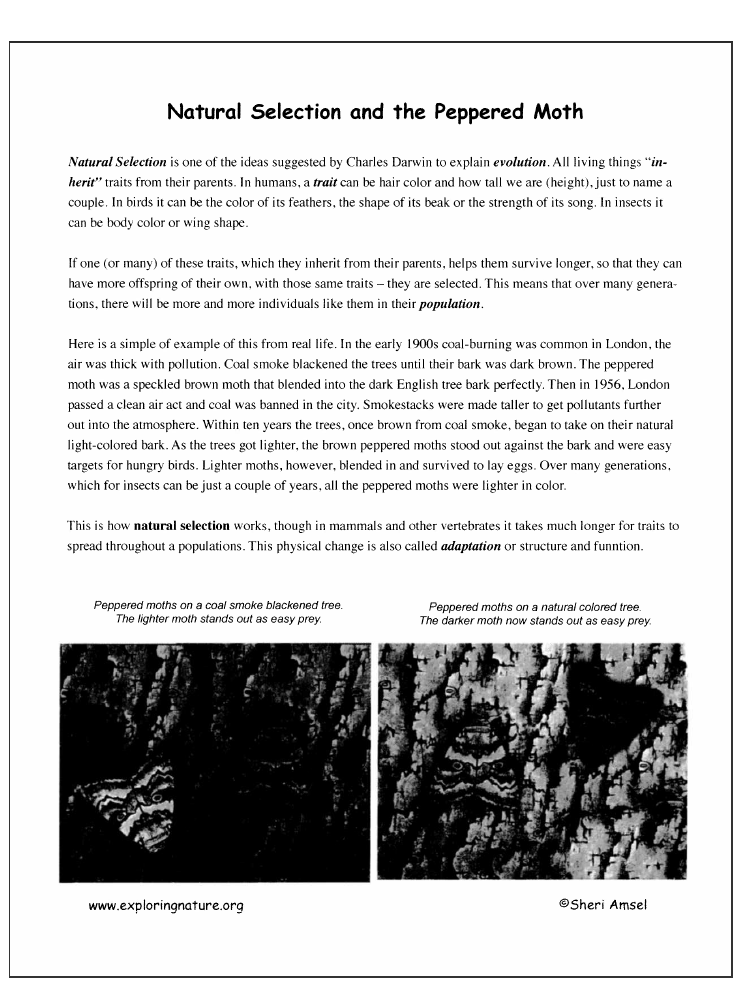 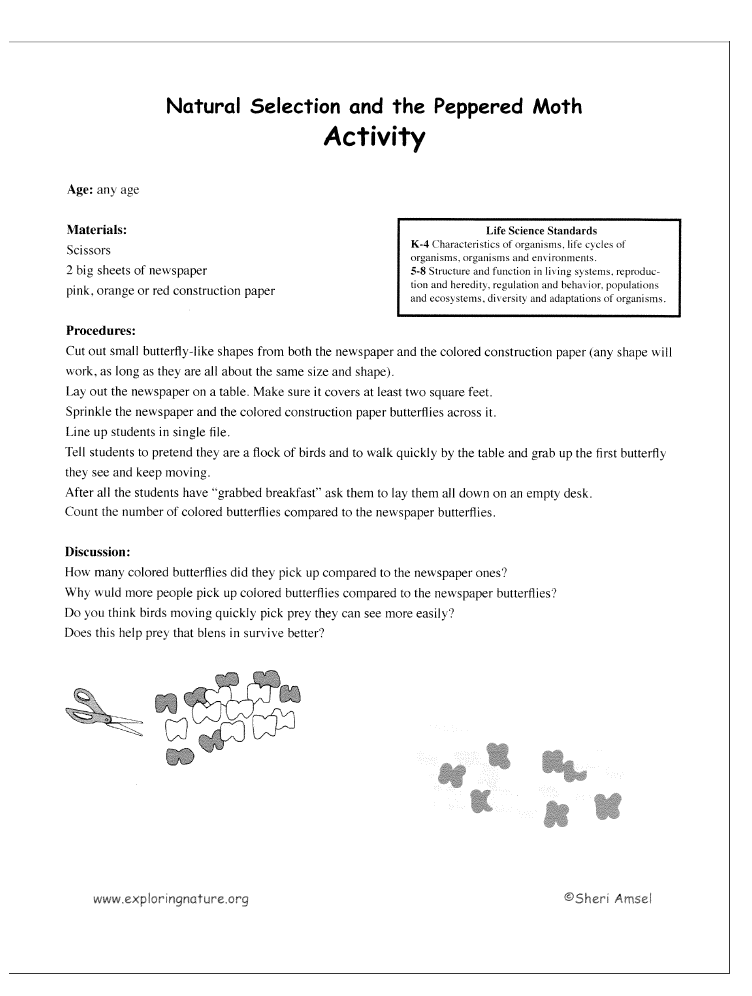 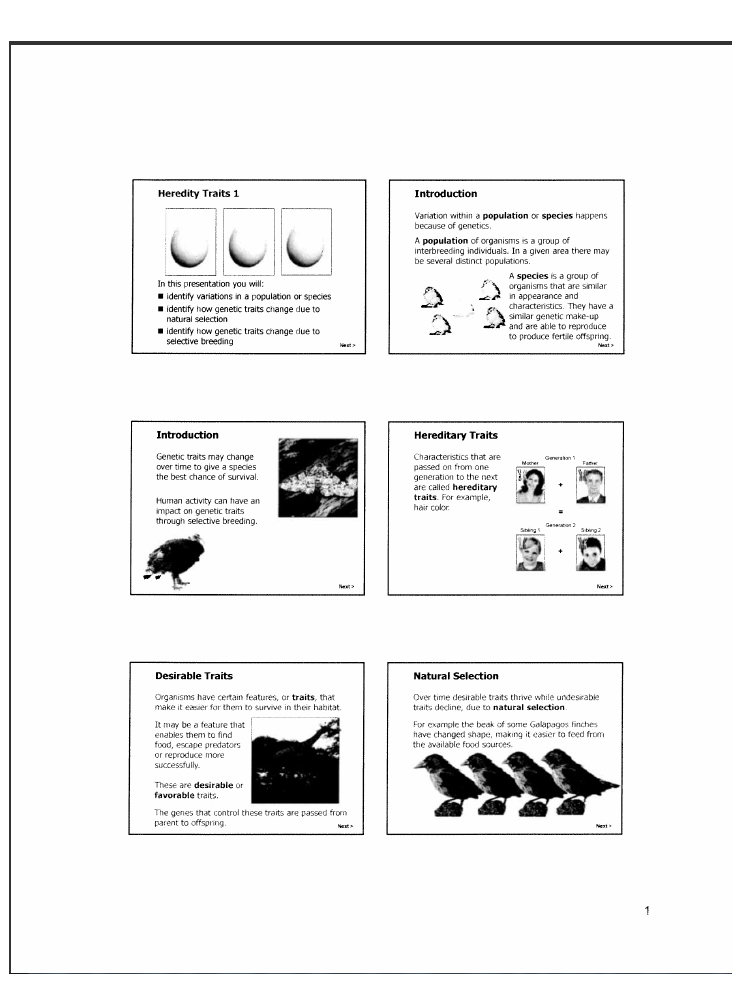 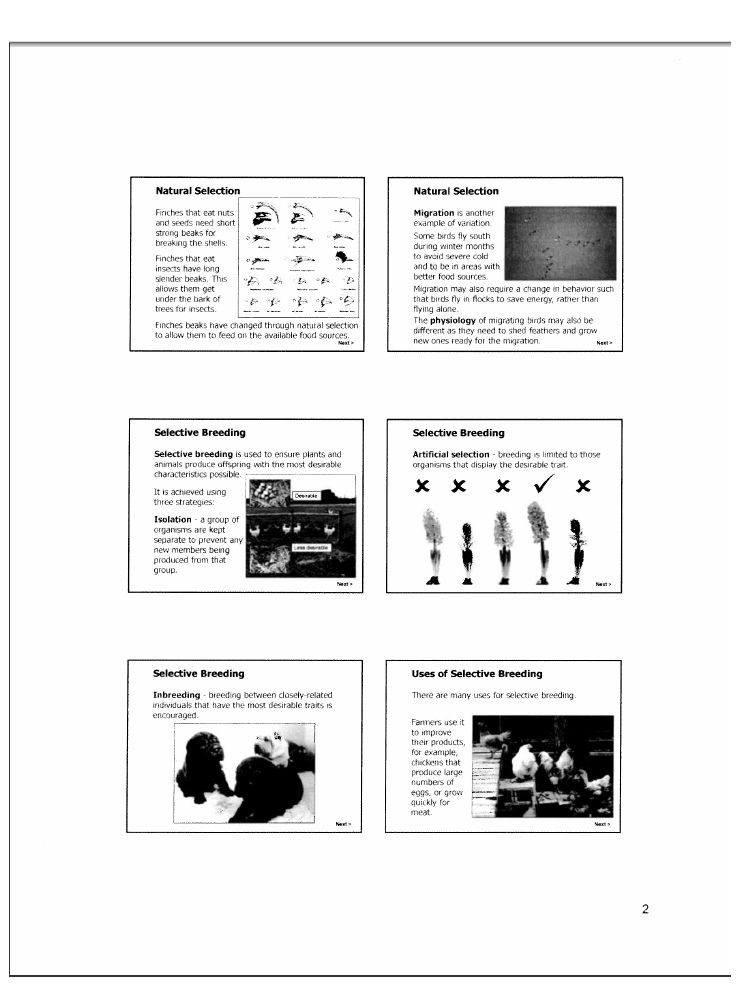 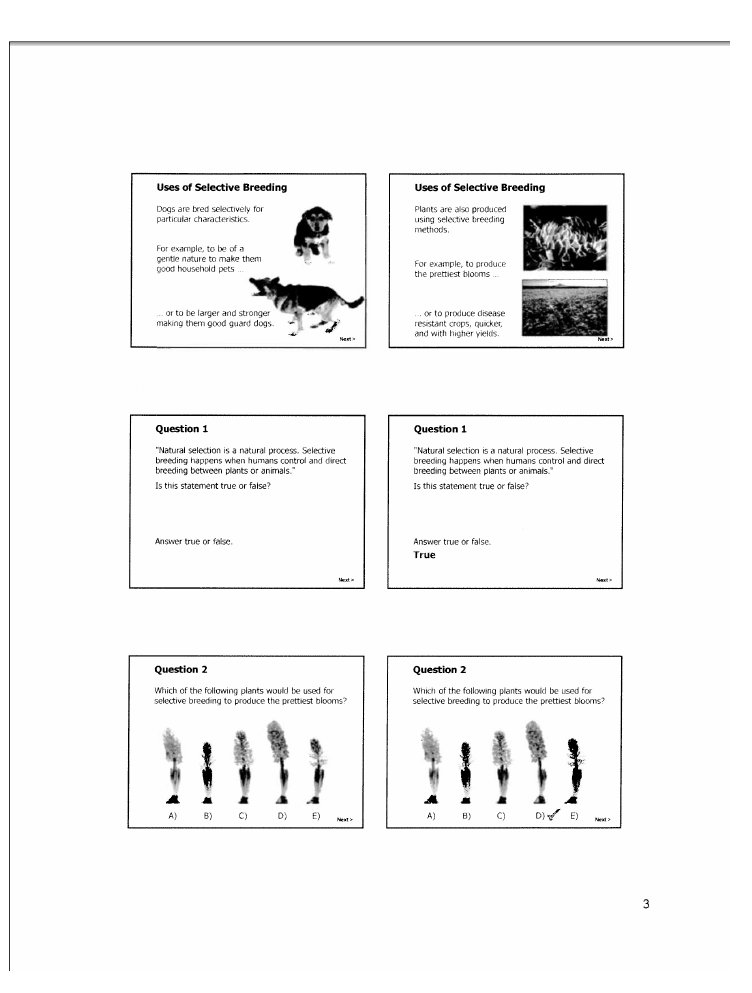 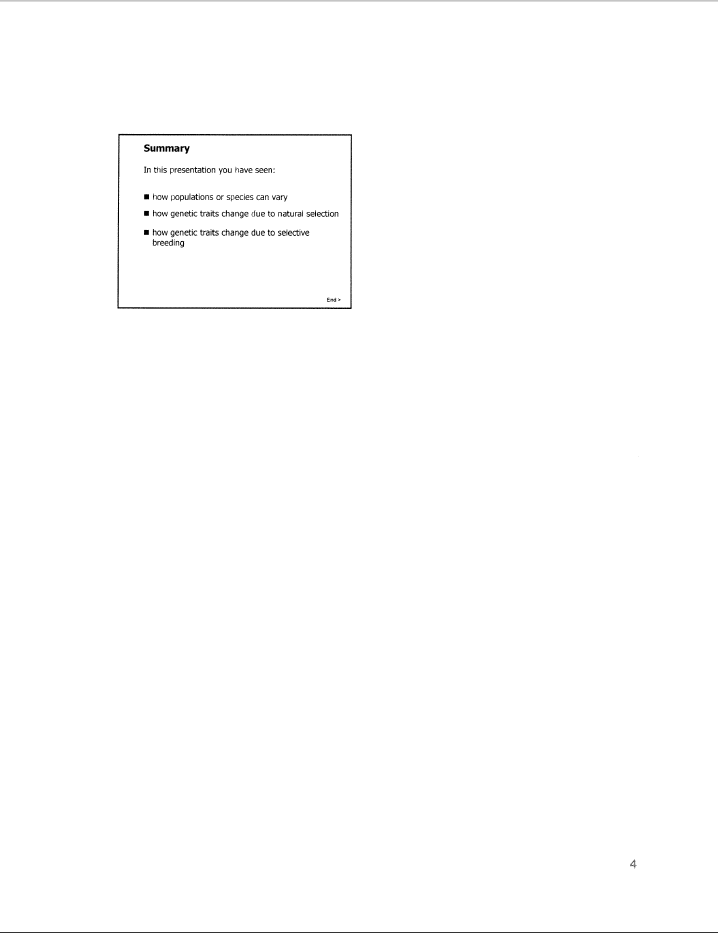 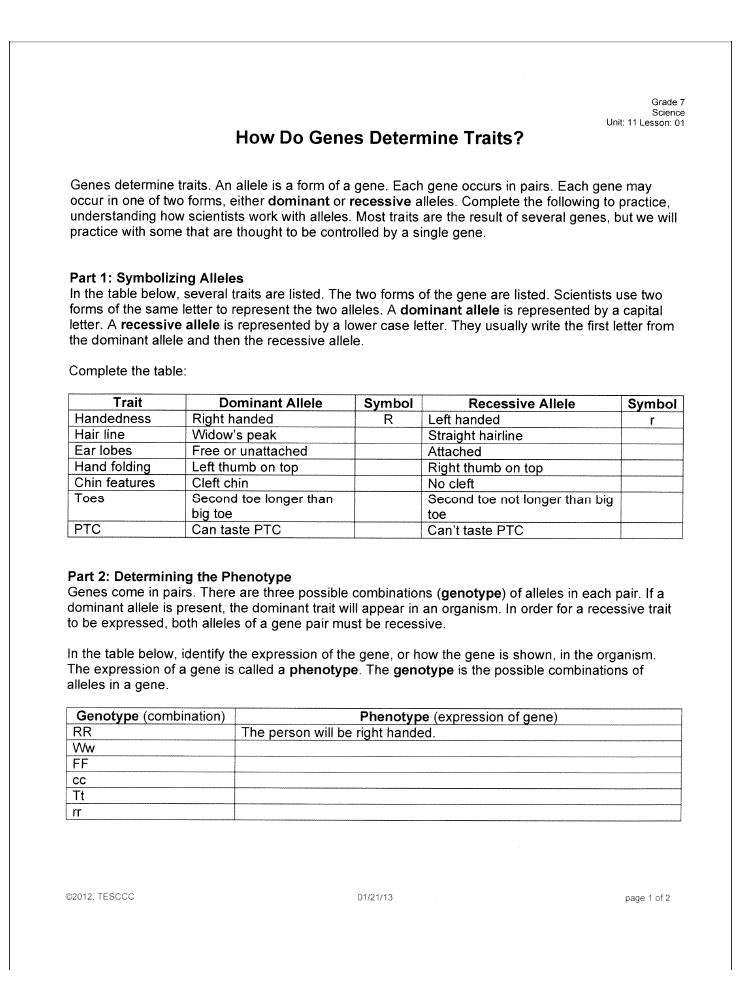 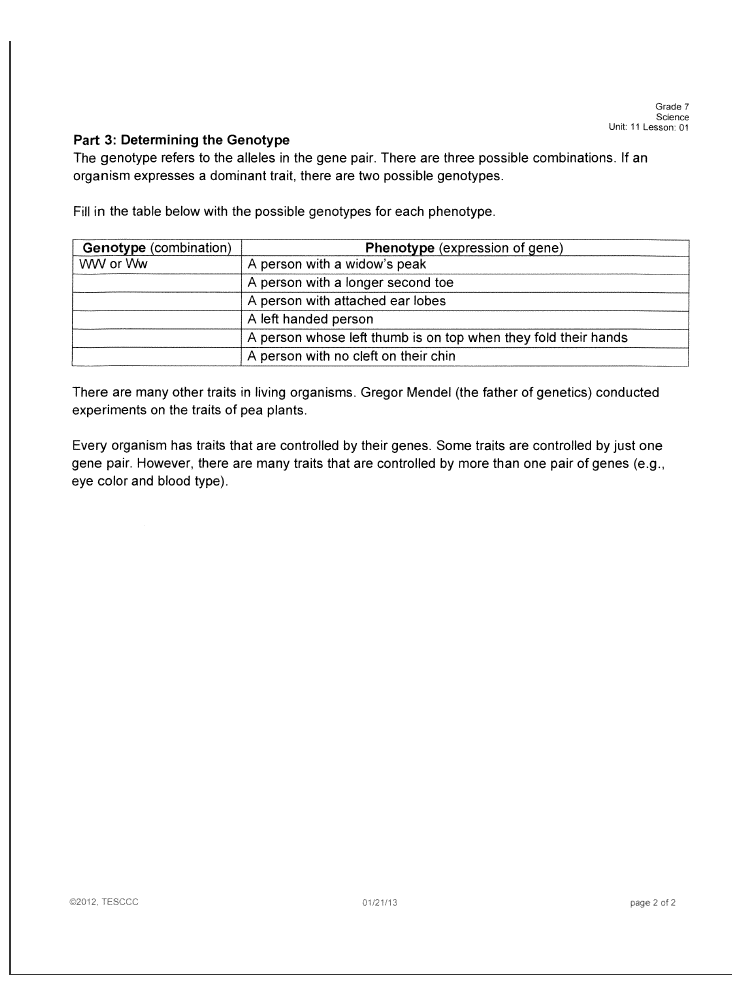 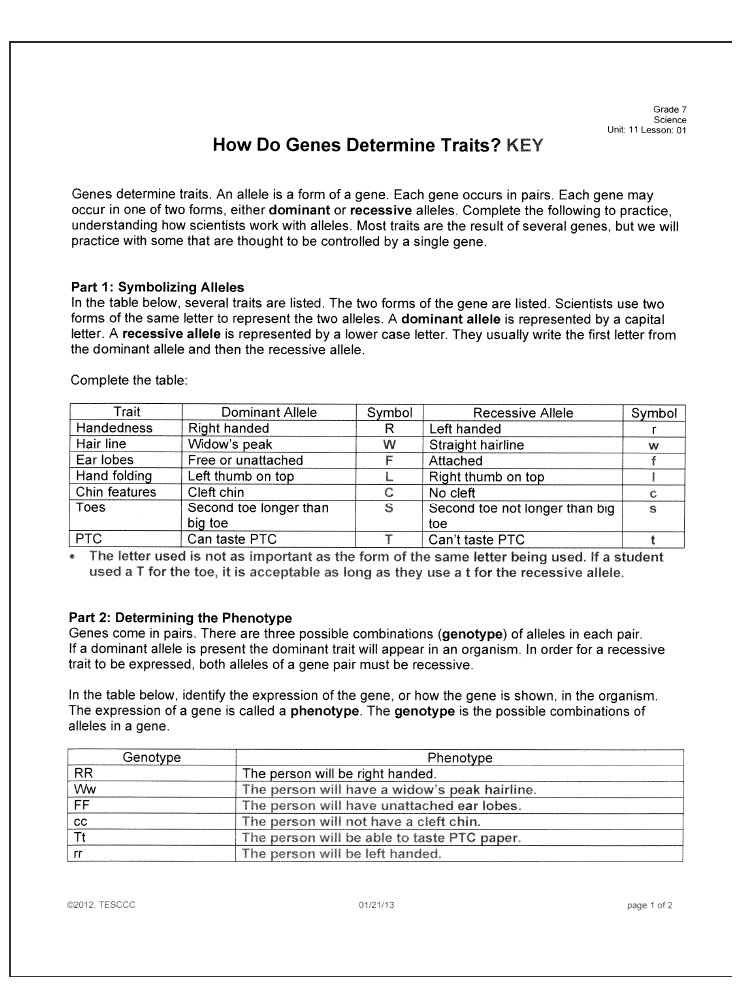 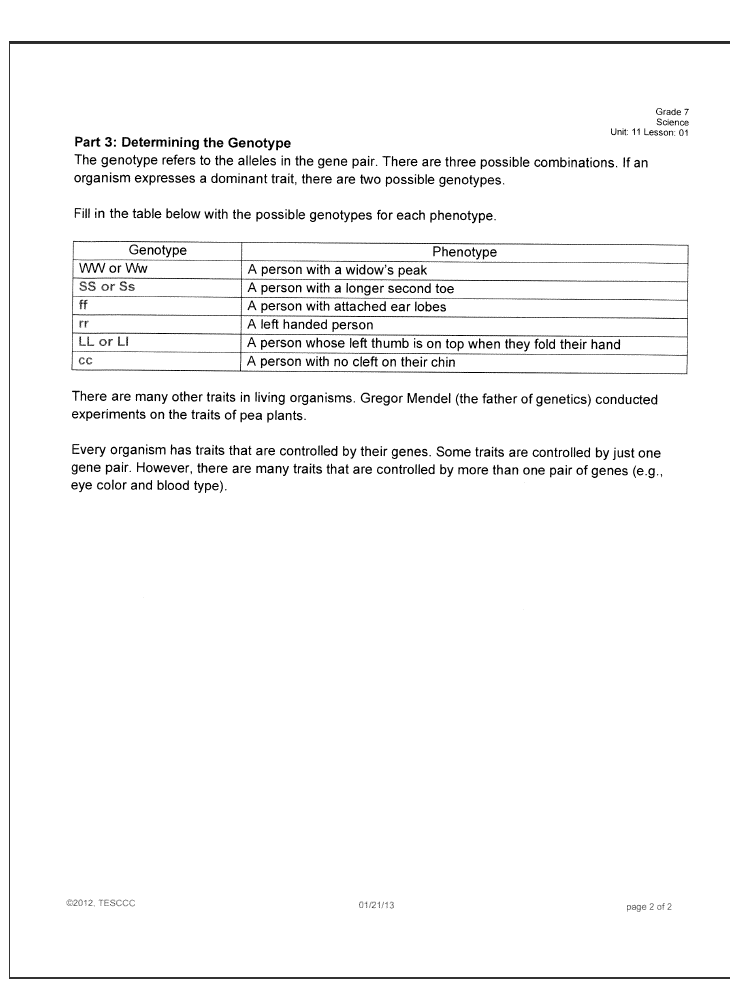 Before ReadingBefore ReadingBefore ReadingAfter ReadingAfter ReadingAgreeDisagreeStatementWhy was my choice correct?Why was my choice incorrect?All living things “inherit” traits from their parents.“All living things “inherit” traits from their parents.”If one of these traits helps them survive longer, so that they can have more offspring of their own, with those same traits, they are selected.If one (or many) of these traits, which they inherit from their parents, helps them survive longer, so that they have more offspring of their own, with those same traits-they are selected.”Because of coal-burning in the 1900’s, the bark of trees in London became white as a result of the ash in the atmosphere.“In the early 1900’s coal-burning was common in London, the air was thick with pollution.  Coal smoke blackened the trees until their bark was dark brown.”Genetic traits stay the same over time.“Genetic traits may change over time to give a species the best chance of survival.”Natural selection is breeding between closely-related individuals that have the most desirable traits is encouraged.Natural selection is when over time desirable traits thrive while undesirable traits decline.Genes determine traits.  Alleles are forms of a gene.  There are two types of alleles that form the gene, dominant and recessive alleles.“Genes determine traits.  An allele is a form of a gene.  Each gene occurs in pairs.  Each gens may occur in one of two forms.”